Январь11 января — День заповедников и национальных парков.28 января - Всероссийская акция «День открытия Антарктиды» Февраль2 февраля — Всемирный день водно–болотных угодий.19 февраля — Всемирный день защиты морских млекопитающих.27 февраля — Международный день полярного (белого) медведя.28 февраля -Всероссийский урок Арктики Март1 марта - Всемирный день кошек3 марта — Всемирный день дикой природы.14 марта — Международный день рек.15 марта — Международный день защиты бельков (детенышей тюленя).21 марта — Международный день леса.22 марта — Всемирный день водных ресурсов.30 марта — День защиты Земли.Апрель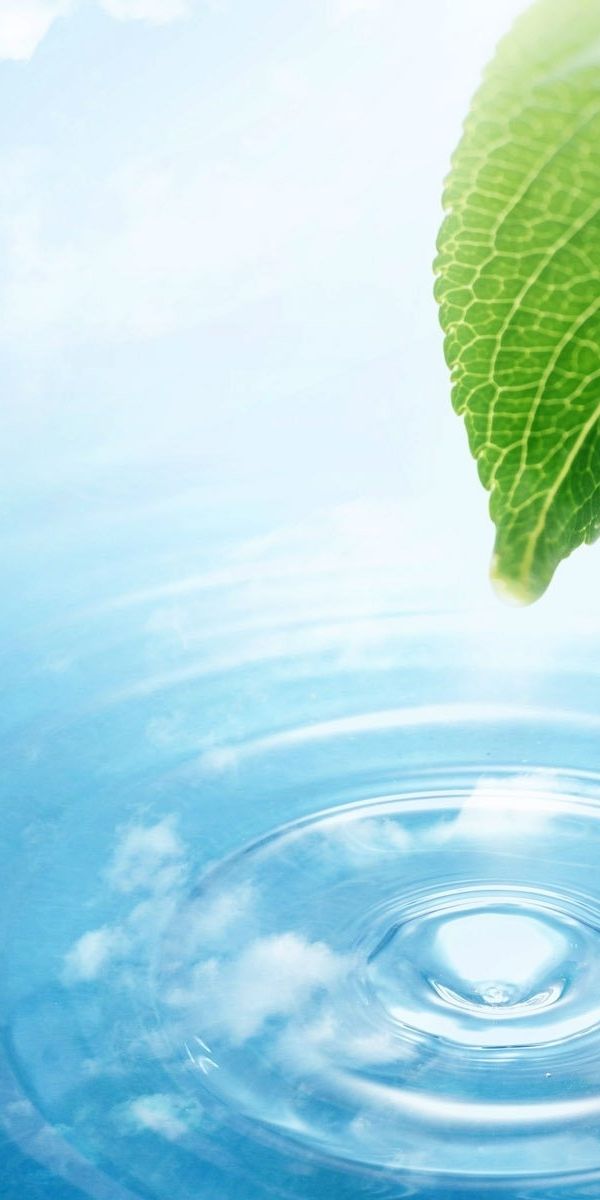 апрель – май - Всероссийская акция «Сад Памяти» 1 апреля — Международный день птиц.7 апреля - Всемирный День здоровья15 апреля — День экологических знаний.19 апреля — День подснежника.22 апреля — Международный день Земли.Май3-6 мая - Урок Победы 9 мая — Всероссийский день посадки леса15 мая — Международный день климата.22 мая — Международный день биологического разнообразияИюнь5 июня — Всемирный день окружающей среды5 июня — День эколога6 июня — Международный день очистки водоёмов8 июня — Всемирный день океанов15 июня - День «Юннатского движения в России» 17 июня — Всемирный день борьбы с опустыниванием и засухой.Июль23 июля — Всемирный день китов и дельфинов29 июля — Международный день тиграАвгуст18 августа — Всемирный день бездомных животныхСентябрь13 сентября — День Байкала3-е воскресенье сентября - День работников леса13 сентября — Всемирный день журавля16 сентября — Международный день охраны озонового слоя.24 сентября — Всемирный день моря.Октябрь4 октября — Всемирный день животных.6 октября  — Всемирный день охраны мест обитания.10 октября - Всероссийская акция «День урожая» 31 октября — Международный день Черного моря.Ноябрь12 ноября — Синичкин день.15 ноября — Всемирный день вторичной переработки. 24 ноября — День моржа.29 ноября — День образования Всемирного общества охраны природы.30 ноября — Всемирный день домашних животных.30 ноября -Всемирный день слонов.Декабрь5 декабря — Всемирный день почв.13 декабря — День медведя в России.